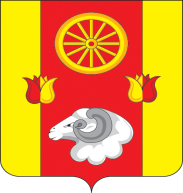 АДМИНИСТРАЦИЯ КИЕВСКОГО СЕЛЬСКОГО ПОСЕЛЕНИЯПОСТАНОВЛЕНИЕО приватизации жилья в Киевскомсельском поселении.Рассмотрев заявление Иванковой Елены Федоровны в соответствии с Федеральным законом «О приватизации жилищного фонда в Российской Федерации» от 04.07.1991 года N 1541-1 ПОСТАНОВЛЯЮ:1. Исключить из реестра (муниципального) имущества Киевского сельского поселения имущество (жилой дом) находящееся по адресу: Ростовская обл., Ремонтненский р-н, с. Киевка, ул. Ленинская   дом 114.2. Заключить договор на приватизацию жилого дома путем бесплатной передачи занимаемой квартиры с кадастровым номером 61:32:0050101:1654, общей площадью 72,0 кв.м., жилой площадью 36,4 кв.м., с гражданкой Иванковой Еленой Федоровной.3. Иванковой Елене Федоровне зарегистрировать право собственности в Ремонтненском отделе Управления Федеральной службы государственной регистрации, кадастра и картографии по Ростовской области.4. Контроль по исполнению настоящего постановления возложить на специалиста по земельным и имущественным отношениям Степанюк Н.А.Глава Администрации Киевскогосельского поселения 						              Г.Г. Головченко00.00.0000 г.№ 00                    с. Киевка